 Fiche d’identité de l’épicéa commun 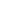 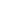 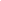 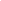 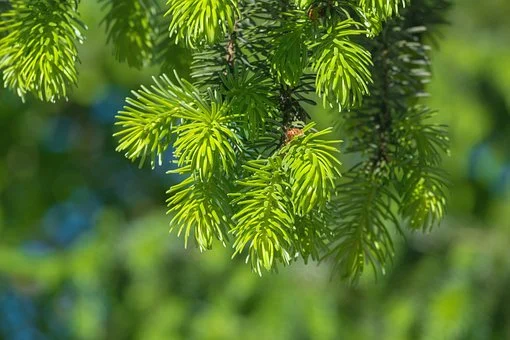 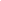 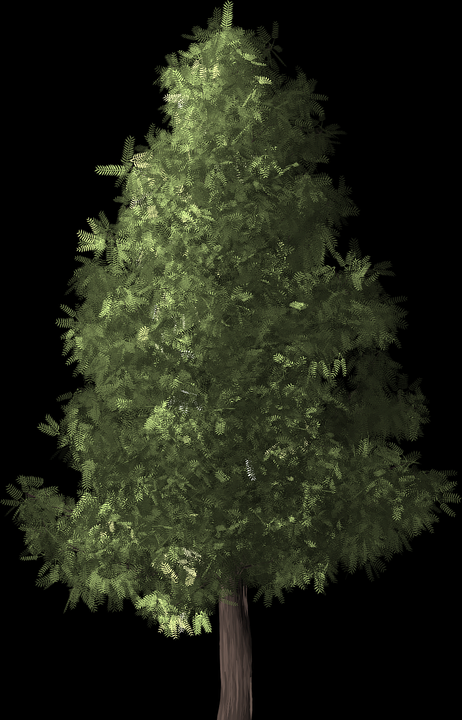 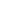 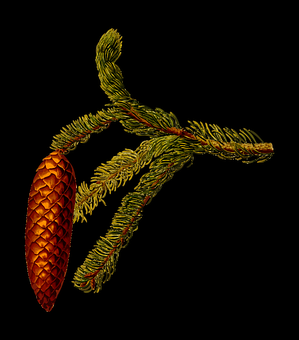 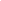 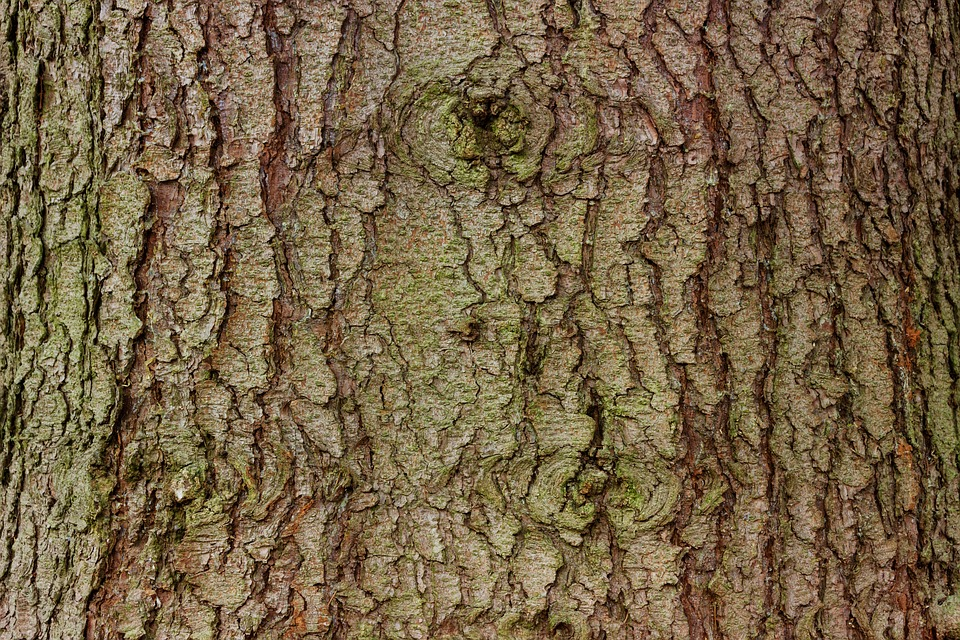 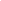 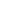 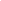 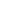 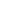 